UNITED NATIONS DEVELOPMENT PROGRAMMEJOB DESCRIPTIONI.  Position InformationI.  Position InformationJob Code Title:Position Number:Department:Reports to:Reports:Position Status:    (Rotational/non-Rotational)Current Grade:Approved Grade:Position Classified by:Classification Approved by:II. Organizational Context III. Functions / Key Results ExpectedSummary of key functions:1. Function / Expected Results2. Function / Expected Results3. Function / Expected Results4. Function / Expected Results5. Function / Expected ResultsIV. Impact of Results V. Competencies VI. Recruitment QualificationsVI. Recruitment QualificationsEducation:Experience:Language Requirements:VII. Signatures- Post Description CertificationIncumbent  (if applicable)Name                                          Signature                                         DateSupervisorName  / Title                               Signature                                         DateChief Division/SectionName / Title                                Signature                                        Date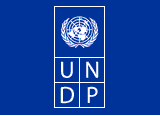 